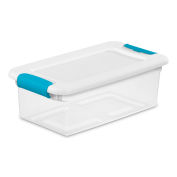 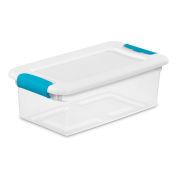 1 Clear (15 quart) plastic box with latching lid2 sturdy pencil pouches (large enough to hold the supplies)2 red checking pencils or pens#2 pencils (pre-sharpened)1 pencil sharpener (enclosed to catch the shavings)Large white eraser Erasable pens (blue/black)1 set of colored pencils1 box of crayons (24 count- no larger)1 set of watercolor markers 2 extra fine-line black sharpie markers1 2-inch, 3-ring binderDividers for binder6 composition books (can vary in color)Wide-ruled loose leaf paper (2 packs)Blunt scissors4 glue sticks 1 Elmer’s liquid glue3 highlighters (different colors)2 boxes of Kleenex2 rolls of paper towels2 Clorox/Lysol wipes containers1 hand sanitizer – individual size for supply boxSet of multiplication and division flash cards (to be kept and practiced at home)